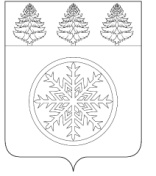 РОССИЙСКАЯ ФЕДЕРАЦИЯИРКУТСКАЯ ОБЛАСТЬАдминистрацияЗиминского городского муниципального образованияР А С П О Р Я Ж Е Н И Еот  _10.12.2020 г.               Зима              № __172___О внесении изменений в Положение об осуществлении структурными подразделениями администрации Зиминского городского муниципального образования функций и полномочий учредителя муниципального учреждения Зиминского городского муниципального образования, утвержденное постановлением администрации Зиминского городского муниципального образования от 04.03.2020 № 36В целях приведения в соответствие с действующим законодательством Российской Федерации, на основании решения Думы Зиминского городского муниципального образования от 26.11.2020 № 97 «О внесении изменений в структуру администрации Зиминского городского муниципального образования», руководствуясь статьей 28 Устава Зиминского городского муниципального образования:Внести в Положение об осуществлении структурными подразделениями администрации Зиминского городского муниципального образования функций и полномочий учредителя муниципального учреждения Зиминского городского муниципального образования, утвержденное распоряжением администрации Зиминского городского муниципального образования от 04.03.2020 № 36 «Об утверждении Положения об осуществлении структурными подразделениями администрации Зиминского городского муниципального образования функций и полномочий учредителя муниципального учреждения Зиминского городского муниципального образования», следующие изменения:пункт 4.2 - исключить.2. Настоящее распоряжение подлежит размещению на официальном сайте администрации Зиминского городского муниципального образования в информационно-телекоммуникационной сети «Интернет».Контроль исполнения настоящего распоряжения возложить на первого заместителя мэра городского округа.Мэр Зиминского городского  муниципального образования                                                                            А.Н. Коновалов